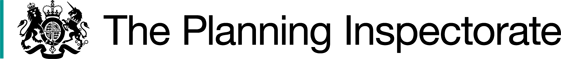 Appeal Ref:	APP/H0900/V/21/3271069Proposal: Development of a new underground metallurgical coal mine Site: Former Marchon Site, Pow Beck Valley and area from Marchon Site to St Bees Coast, Whitehaven, Cumbria Round Table Session – Character and Appearance (landscape & visual)   Friday 17 September 2021AGENDA	Introduction by the Inspector	Introduction to parties present	Character Overview and key areas of agreement  	Summary of consultee comments    	Acceptability of Submitted Material     	5.1 	WCM LVIA generally	5.2	Original WCM photos and visualizations	5.3	Mr Flannery’s supplementary photos	5.4	Mr Spence’s photos and visualizations	Marchon Site	6.1	Landscape and visual context/sensitivity	6.2	Effectiveness of proposed mitigation	6.3	Effects on site and local landscape character	6.4	Visual effects (local residents, PRoWs + Coastal Path)	6.5	St Bees Heritage Coast	RLF/Pow Beck Valley	7.1	Landscape and visual context/sensitivity	7.2	Effectiveness of proposed mitigation	7.3	Effects on local landscape/county LCT	4.4	Visual effects (local residents + PRoWs, esp C2C Path)Summary of positions  Conclusions and any further areas of agreement  Close